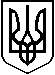                                                                                                                                 ПроектВИКОНАВЧИЙ КОМІТЕТБАБУШКІНСЬКОЇ РАЙОННОЇ У МІСТІ РАДИР І Ш Е Н Н Я __________________                                                                      №___________м. ДніпропетровськПро перерозподіл штатних одиниць вихователя (асистента вчителя )в комунальних закладах освіти«Середні загальноосвітні школи»Керуючись законом України про «Освіту», «Про загальну середню освіту», Постановою Кабінету Міністрів України від 13.04.11 № 494 «Про затвердження Державного стандарту початкової загальної освіти», згідно клопотання відділу освіти Бабушкінської районної у місті Дніпропетровську ради,  виконавчий комітет Бабушкінської районної у м.Дніпропетровську радиВ И Р І Ш И В :	1. Вивести з 31.01.2016року з комунального закладу освіти «Середня загальноосвітня школа № 40» Дніпропетровської міської ради 0,5 штатні одиниць вихователя(асистента вчителя).       2. Ввести з 01.02.2016р. в комунальний заклад освіти «Середня загальноосвітня школа № 78» Дніпропетровської міської ради 0,5 штатні одиниць вихователя(асистента вчителя) (додаток).     3. Начальнику відділу освіти Бабушкінської районної у місті Дніпропетровську ради Добрянській О.М.:  3.1.  З 01.02.2016 привести штатний розклад комунальних закладів освіти у відповідність до нормативних документів.        3.2. Укомплектувати вищевказані заклади відповідними штатними одиницями.        3.3. Фінансування проводити в межах кошторисних призначень загальноосвітніх навчальних закладів на 2016рік.  4. Контроль за виконанням даного рішення покласти на заступника голови районної у місті ради М.І.Кагіяна.Голова районної у місті ради                                      М.П.Ситник                                                                                                                                    Додаток 							до рішення виконкому							Бабушкінської районної у місті 							Дніпропетровську ради    							від _____________ 2016р. № ___Штатні одиниці в закладах освіти які змінюютьсяКомунальний заклад освіти «Середня загальноосвітня школа № 40» Дніпропетровської міської ради,                   - 0,5штатні од. вихователя(асистента вчителя) комунальний заклад освіти «Середня загальноосвітня школа № 78» Дніпропетровської міської ради                  -0,5штатні од. вихователя(асистента вчителя)Всього: кількість ставок не збільшується .Заступник голови районної у місті радиз питань діяльності виконавчих органів-                                                                          керуючий справами виконкому                                              М.В.Ребченко       